ا الجمهورية الجزائرية الديمقراطية الشعبيةRépublique Algérienne Démocratique et Populaire 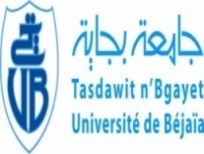 وزارة التعليم العالي و البحث العلمي                               جامعة بجاية        	       كــــلية العلوم الإنسانية و الإجتماعيةقسم العلوم الاجتماعية                                                                                                                                                                                                                                            Avis aux étudiants de L3 Sociologie du travail (Ajournés)Rattrapage               Les étudiants de L3 Sociologie du Travail  (Ajournés), sont informés que l’Examen Rattrapage  Semestre 2 du  séminaire : « sociologie des organisations  »  assuré par M.DABOUZ est programmé comme suit :Le Mercredi : 31/05/2017Heure : 10h45-12h15   Salle : 15L’Administration                             